南京中医药大学国际经方学院关于南京中医药大学国际经方培训班第二期的通知为了推广和普及经方应用，由南京中医药大学国际经方学院主办的南京中医药大学国际经方培训班第二期将于2017年11月10日至12日江苏南京举办。具体事宜通知如下：
一、参加对象及人数：
参加对象：各级医疗机构的各科临床医师以及经方爱好者。招生人数：250人。
二、报名时间：额满即止。
三、培训班报名方式：收费标准：
1、培训费：1500元/人。（含资料费）
2、住宿费：双人间：150元人民币/天/人，单人间：338元人民币/天/人。
3、餐费：午餐、晚餐分别为65元/人/餐。缴费方式：只汇培训费1500元，食宿费现场交。缴费步骤：关注微信号：南中医计财处；或者直接识别以下二维码图片，进入缴费页面；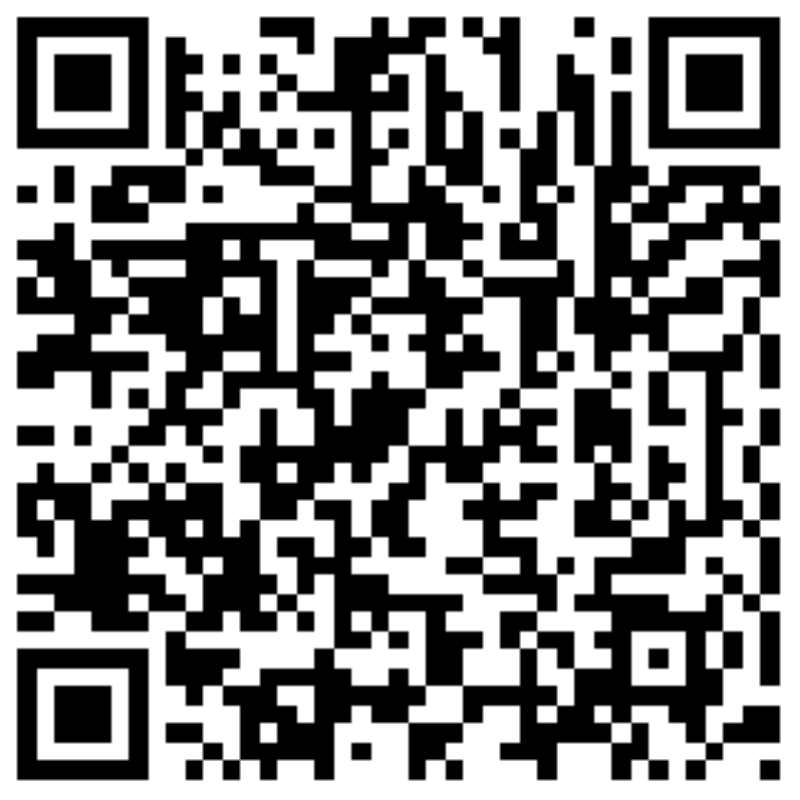 点击右下方菜单栏业务办理，点击公众服务；点击自助缴费，进入缴费项目-南中医国际经方培训班；填写报名信息，点击确定，进入缴费页面；进入缴费页面后，如有中国工商银行卡并开通手机银行者可以选择短信或者U盾/密码器/口令卡缴费，如没有工商银行卡，可点击其他支付方式，点击银联在线支付，输入卡号即可（不支持信用卡付款）；缴费完成后，选择历史缴费，将已缴费的截图发送给会务联系人。注：上课座位安排以缴费先后来定；2）转账后如有事无法参加培训者，提前一月告知者，培训费全数返还，提前半月告知者培训费返还50%，如临时告知者，培训费返还20%。四、报到时间及地点：
1、报到时间：2017年11月9日 13:00-21:00。
2、报到地点：南京中公汇悦酒店（南京市栖霞区元化路8号南大科学园内东门）。五、培训班上课地点、课程安排、及注意事项1、上课地点：南京中公汇悦酒店（南京市栖霞区元化路8号南大科学园内东门）2、课程安排授课老师简介：黄煌南京中医药大学教授，国际经方学院院长，江苏省名中医。以经方医学流派为主攻方向，其中尤以经方体质、方证与药证为研究重点。陈雁黎主任医师，经方大师胡希恕先生嫡传弟子。1960年考入北京中医学院中医系（本科六年制），1961年见习，1963年期中实习期间，走进了胡希恕先生诊室，认真聆教，潜心笔记。并到胡老家中听课，有闻必录，还利用寒暑假期去胡老诊室抄医案，记录了230个胡老临证医案。1966年毕业，参加北京医疗队一年。1967年底，响应国家号召，到新疆维吾尔自治区昌吉回族自治州玛纳斯县做临床工作五十余年。著有《胡希恕伤寒论方证辨证》一书。填词“满江红（双调）及忆恩师胡希恕先生”视频，在经方界广为传颂，影响深远。史欣德中国中医科学院研究生院研究员，国家中医药管理局科技开发交流中心名老中医学术传承临床应用基地特聘专家。曾任国家教委、国家中医药管理局医史文献重点学科方剂文献方向学术带头人，江苏省中医学会肺系专业委员会副秘书长，中华中医药学会文献分会委员。长期从事中医科研、教学、临床与中医药的普及工作。曾主持、参加了10多项国家与省级科研课题，主编、参编著作30余部，在国内外期刊杂志上发表论文30余篇。临床上，擅长运用中医传统经典名方治疗多种临床常见病和疑难病，在老年心脑血管等各种慢性病、急慢性（顽固性）咳嗽、失眠、血管神经性头痛、慢性胃炎、慢性腹泻、过敏性鼻炎、慢性鼻窦炎等病的中医治疗上经验丰富。王宁元北京中西医结合医院心内科医师,日本岐阜大学医学博士。先后就学于河北中医学院、陕西中医药大学、岐阜大学、中国中医科学院，师从杜雨茂教授、藤原久义教授和陈可冀院士。长期从事中医、中西医结合心血管疾病临床与研究，近年来致力于日本现代汉方医学名著的翻译以及伤寒派腹诊的临床应用与推广工作。出版物有《临床应用伤寒论解说》、《金匮要略研究》、《汉方诊疗三十年》、《伤寒论辨脉法平脉法讲义》等。六、交通线路：（1）南京汽车客运站（小红山站）及南京火车站：步行至地铁3号线南京站，乘坐地铁3号线（秣周东路方向）至大行宫站下或乘坐地铁1号线(中国药科大学方向)至新街口站下再转乘2号线（经天路方向）至南大仙林校区站下2号出口出步行280米至南大仙林校区公交站台，乘坐公交321路经3站南大科学园站下。　（2）高铁南京南站：乘坐地铁1号线（迈皋桥方向）至新街口站下或乘坐地铁3号线（林场方向）大行宫站下再转乘2号线（经天路方向）至南大仙林校区站下2号出口出步行280米至南大仙林校区公交站台，乘坐公交321路经3站南大科学园站下。　（3）南京禄口国际机场：搭乘机场大巴至西华门站下（即西安门地铁附近），在西安门乘2号线（经天路方向）至南大仙林校区站下2号出口出步行280米至南大仙林校区公交站台，乘坐公交321路经3站南大科学园站下。七、联系人：
林欣满18851122683梅莉芳（15805160381）张薛光：13913863907注：上课过程中谢绝视频以及拍照，敬请合作！请参加培训班者携带身份证等有效证件。未尽事宜，请及时与我们联系欢迎大家前来学习！
南京中医药大学国际经方学院                   2017年10月01日日期时间主题报告人报告人11月9日13:00-21:00报到报到报到11月10日（上午）08:30-09:00合影合影合影11月10日（上午）09:00-12:00麻黄类方（上）麻黄汤麻黄附子细辛汤麻黄杏仁石膏甘草汤黄煌黄煌11月10日（中午）12:00-14:00午餐午餐午餐11月10日（下午）14:00-17:00从病例谈腹诊腹证对《伤寒论》条文理解的意义伤寒派腹诊临床应用解说之二心下痞从病例谈腹诊腹证对《伤寒论》条文理解的意义伤寒派腹诊临床应用解说之二心下痞王宁元11月10日（晚上）17:30-18:30晚餐晚餐晚餐11月10日（晚上）19:00-21:00麻黄类方（下）越婢加术汤五积散麻黄类方（下）越婢加术汤五积散黄煌11月11日（上午）09:00-12:00胡希恕“八纲释六经”解半夏泻心汤证及临床应用的体会胡希恕“八纲释六经”解半夏泻心汤证及临床应用的体会陈雁黎11月11日（中午）12:00-14:00午餐午餐午餐11月11日（下午）14:00-17：00急慢性咳嗽的辨治与经典名方急慢性咳嗽的辨治与经典名方史欣德11月11日（晚上）17:30-18:30晚餐晚餐晚餐11月11日（晚上）19:00-21:00桂枝类方（上）桂枝汤桂枝加龙骨牡蛎汤小建中汤桂枝类方（上）桂枝汤桂枝加龙骨牡蛎汤小建中汤黄煌11月12日（上午）09:00-12:00桂枝类方（下）桂枝加附子汤温经汤桂枝茯苓丸桂枝类方（下）桂枝加附子汤温经汤桂枝茯苓丸黄煌11月12日（中午）12:00-14:00午餐午餐午餐